المملكة العربية السعودية                                                                                  مكتب غرب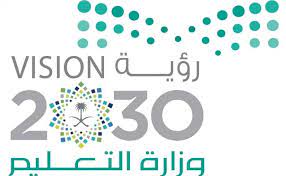    وزارة التعليم                                                                                              المتوسطة 49                         إدارة التعليم بمكة المكرمةاستمارة المهام الأدائية لمادة المهارات الرقمية للصف الثاني المتوسط الفصل الدراسي الأول** ملاحظة** تسلم جميع المهام عبر حسابك في منصة مدرستي ولضمان حقك صوري رفع المهام في وقتها وارسليها لمعلمتك على حساب المجموعة في التليجراممع تحيات معلمة المادة أ/ روعة الشربجيالمملكة العربية السعودية                                                                                  مكتب غرب   وزارة التعليم                                                                                              المتوسطة 49                         إدارة التعليم بمكة المكرمةاستمارة المهام الأدائية لمادة المهارات الرقمية للصف الأول المتوسط الفصل الدراسي الأول** ملاحظة** تسلم جميع المهام عبر حسابك في منصة مدرستي ولضمان حقك صوري رفع المهام في وقتها وارسليها لمعلمتك على حساب المجموعة في التليجراممع تحيات معلمة المادة أ/ روعة الشربجيالوحدةالمهمة الأدائيةالدرجة المستحقةأخر موعد لاستلامالمهام الأدائيةوحدة جمع المعلوماتعمل خريطة ذهنية لموضوعات الوحدة5 درجات22 / 2 / 1444وحدة جمع المعلوماتحل تمرينات الكتاب الإلكتروني ومن ثم تصويرها ورفعها عبر منصة مدرستي في واجبات الدروس والمطلوبة منك في كل أسبوع الصفحات التالية 23-24-25 -32-335 درجات22 / 2 / 1444وحدة جمع المعلوماتمشروع الجزء النظريتقديم ورقة بحثية عن أحد برامج تصميم النماذج الالكترونية وتقديم الورقة بشكل منظم الكترونيا على ملفك في المنصةأو تنفيذ المشروع الخاص بالوحدة صفحة 34- 3510 درجات22 / 2 / 1444وحدة جمع المعلوماتمشروع الجزء العمليإنشاء نموذج الكتروني عبر فورمز عن تقييم أحد المواد الدراسية ويقيس رأي زميلاتك فيها على أن يحتوي أسئلة (مقالية - اختيار من متعدد- ليكرت – قيود - ترتيب مصنف حسب الأولوية - تقييم)استخراج ملف الاكسل الخاص بالفورمز السابق وتنظيمه ومن ثم تطبيق الفرز الأبجدي لأسماء زميلاتك10 درجات22 / 2 / 1444وحدة مخطط المعلومات البيانيعمل خريطة ذهنية لموضوعات الوحدة5 درجات13 / 3 / 1444وحدة مخطط المعلومات البيانيحل تمرينات الكتاب الإلكتروني ومن ثم تصويرها ورفعها عبر منصة مدرستي في واجبات الدروس والمطلوبة منك في كل أسبوع  الصفحات التالية: 58- 59- 72- 735 درجات13 / 3 / 1444وحدة مخطط المعلومات البيانيمشروع الجزء النظريتقديم ورقة بحثية عن أحد برامج تصميم المخططات البيانية موضحة فيه أنواع المخططات البيانية وتقديم الورقة بشكل منظم الكترونيا على ملفك في المنصةأو تنفيذ المشروع الخاص بالوحدة صفحة 74-7510 درجات13 / 3 / 1444وحدة مخطط المعلومات البيانيمشروع الجزء العمليإنشاء مخطط بياني باستخدام كانفا لموضوعات كتابك لهذا الفصل الدراسي10 درجات13 / 3 / 1444وحدة البرمجة باستخدام لغة بايثونعمل خريطة ذهنية لموضوعات الوحدة5 درجات19 / 4 / 1444وحدة البرمجة باستخدام لغة بايثونحل تمرينات الكتاب الإلكتروني ومن ثم تصويرها ورفعها عبر منصة مدرستي في واجبات الدروس والمطلوبة منك في كل أسبوع  الصفحات التالية: 89- 90-91- 97- 98- 105-106- 107- 112- 1135 درجات19 / 4 / 1444وحدة البرمجة باستخدام لغة بايثونمشروع الجزء النظريتقديم ورقة بحثية عن بيئة التواصل باي تشارم )Community PyCharm وتقديم الورقة بشكل منظم الكترونيا على ملفك في المنصة10 درجات19 / 4 / 1444وحدة البرمجة باستخدام لغة بايثونمشروع الجزء العمليتنفيذ أحد مشروعات الوحدة صفحة 114 حسب اختيارك10 درجات19 / 4 / 1444الوحدةالمهمة الأدائيةالدرجة المستحقةأخر موعد لاستلامالمهام الأدائيةوحدة تعلم الأساسياتعمل خريطة ذهنية لموضوعات الوحدة5 درجات29 / 2 / 1444وحدة تعلم الأساسياتحل تمرينات الكتاب الإلكتروني ومن ثم تصويرها ورفعها عبر منصة مدرستي في واجبات الدروس والمطلوبة منك في كل أسبوع الصفحات التالية 18-19-30-31-32-33-34-35-39-40-47-48-49-50-5110 درجات29 / 2 / 1444وحدة تعلم الأساسياتمشروع الجزء النظريتقديم ورقة بحثية عن أحد أنظمة تشغيل الحاسب وتقديم الورقة بشكل منظم الكترونيا على ملفك في المنصةأو تنفيذ المشروع الخاص بالوحدة صفحة 52- 535 درجات29 / 2 / 1444وحدة تعلم الأساسياتمشروع الجزء العمليعمل تصميم باستخدام برنامج الرسام مع مراعاة كتابة اسمك وفصلك عليه ومن ثم تصويره ورفعه عبر منصة مدرستي10 درجات29 / 2 / 1444وحدة معالجة النصوص المتقدمةعمل خريطة ذهنية لموضوعات الوحدة5 درجات27 / 3 / 1444وحدة معالجة النصوص المتقدمةحل تمرينات الكتاب الإلكتروني ومن ثم تصويرها ورفعها عبر منصة مدرستي في واجبات الدروس والمطلوبة منك في كل أسبوع الصفحات التالية: 63-64-65- 74- 75- 84-855 درجات27 / 3 / 1444وحدة معالجة النصوص المتقدمةمشروع الجزء النظريتقديم ورقة بحثية عن أحد برامج معالجة النصوص وتقديم الورقة بشكل منظم الكترونيا على ملفك في المنصةأو تنفيذ المشروع الخاص بالوحدة صفحة 86-8710 درجات27 / 3 / 1444وحدة معالجة النصوص المتقدمةمشروع الجزء العمليإنشاء مغلف باستخدام دمج المراسلات يحوي دعوة لنشر الطاقة الإيجابية في مدرستك لهذا الفصل الدراسي10 درجات27 / 3 / 1444وحدة مقدمة في البرمجة عمل خريطة ذهنية لموضوعات الوحدة5 درجات19 / 4 / 1444وحدة مقدمة في البرمجة حل تمرينات الكتاب الإلكتروني ومن ثم تصويرها ورفعها عبر منصة مدرستي في واجبات الدروس والمطلوبة منك في كل أسبوع الصفحات التالية: 97-98-99-108-1095 درجات19 / 4 / 1444وحدة مقدمة في البرمجة مشروع الجزء النظريتقديم ورقة بحثية عن أحد لغات البرمجة المختلفة وتقديم الورقة بشكل منظم الكترونيا على ملفك في المنصة10 درجات19 / 4 / 1444وحدة مقدمة في البرمجة مشروع الجزء العمليتنفيذ مشروع الوحدة صفحة 11010 درجات19 / 4 / 1444